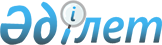 О толковании Соглашения об учреждении Межгосударственного банка от 22 января 1993 года, Устава Межгосударственного банка от 22 января 1993 года и Соглашения между Межгосударственным банком и Правительством Российской Федерации об условиях пребывания Межгосударственного банка на территории Российской Федерации от 30 июня 1996 годаРешение Экономического Суда Содружества Независимых Государств от 31 января 2005 года N 01-1/5-04

      Экономический Суд Содружества Независимых Государств в составе: 

      председательствующего - Председателя Экономического Суда Керимбаевой А.Ш., 

      судей Экономического Суда: Абдуллоева Ф., Жолдыбаева С.Ж., Жороева К., Мирошник В.И., Молчановой Т.Н., Симоняна Г.В., 

      при секретаре судебного заседания Медведевой Т.Е., 

      с участием Генерального советника Экономического Суда Махмудовой Л.Ш., специалиста Киреевой Е.Ф., представителей Межгосударственного банка Никифорова О.А., Лебедева В.М., 

      рассмотрев в открытом судебном заседании дело по запросу Межгосударственного банка о толковании,  УСТАНОВИЛ: 

      Межгосударственный банк обратился в Экономический Суд Содружества Независимых Государств с запросом о толковании абзаца седьмого  статьи 3 Соглашения об учреждении Межгосударственного банка от 22 января 1993 года, пункта 7  статьи 2 Устава Межгосударственного Банка от 22 января 1993 года как неотъемлемой части Соглашения об учреждении Межгосударственного банка, а также статьи 6 Соглашения между Межгосударственным банком и Правительством Российской Федерации об условиях пребывания Межгосударственного банка на территории Российской Федерации от 30 июля 1996 года. 

      Межгосударственный банк просит ответить на следующие вопросы: 

      1. Вправе ли Межгосударственный банк осуществлять виды деятельности, в том числе инвестиционную деятельность, прямо не предусмотренные его учредительными документами и иными документами, регулирующими его деятельность, при наличии соответствующего решения Совета Межгосударственного банка, и может ли такая деятельность рассматриваться в качестве уставной деятельности Банка? 

      2. От каких видов налогов, сборов, пошлин и иных платежей в зависимости от способов и порядка их установления, введения и взимания освобожден Межгосударственный банк в силу статьи 6 Соглашения между Межгосударственным банком и Правительством Российской Федерации об условиях пребывания Межгосударственного банка на территории Российской Федерации от 30 июля 1996 года? 

      3. Каким образом следует расценивать понятие "... за исключением тех, которые представляют собой плату за конкретные виды обслуживания" в контексте абзаца 1 статьи 6 Соглашения между Межгосударственным банком и Правительством Российской Федерации об условиях пребывания Межгосударственного банка на территории Российской Федерации от 30 июля 1996 года, а также с учетом общепризнанных принципов международного права, международных обычаев установления подобных налоговых льгот? 

      4. Исключает ли норма абзаца второго статьи 6 Соглашения между Межгосударственным банком и Правительством Российской Федерации об условиях пребывания Межгосударственного банка на территории Российской Федерации от 30 июля 1996 года возможность применения нормы абзаца первого данной статьи при ввозе Межгосударственным банком на таможенную территорию Российской Федерации имущества не для служебного пользования, а в рамках осуществляемой иной экономической деятельности? 

      Необходимость толкования обусловлена неоднозначным пониманием объема полномочий, предоставленных Межгосударственному банку как международному юридическому лицу для реализации его уставных целей. 

      Заслушав судью-докладчика Абдуллоева Ф., представителя Межгосударственного банка Никифорова О.А., специалиста Кирееву Е.Ф., обсудив заключение Генерального советника Махмудовой Л.Ш. и изучив имеющиеся в деле материалы, Экономический Суд пришел к следующим выводам. 

      Базовыми международными договорами, подлежащими толкованию, являются: 

      1.  Соглашение об учреждении Межгосударственного банка от 22 января 1993 года (далее - Соглашение об учреждении). Подписано Республикой Армения, Республикой Беларусь, Республикой Казахстан, Кыргызской Республикой, Республикой Молдова, Российской Федерацией, Республикой Таджикистан, Туркменистаном, Республикой Узбекистан и Украиной. Указанное Соглашение вступило в силу для Туркменистана со дня подписания - 22 января 1993 года, Республики Беларусь - 10 июня 1993 года, Республики Таджикистан - 26 августа 1993 года, Республики Узбекистан - 3 ноября 1993 года, Российской Федерации - 6 декабря 1993 года, Республики Армения - 16 марта 1994 года, Кыргызской Республики - 12 апреля 1994 года, Республики Казахстан - 20 апреля 1994 года, Республики Молдова - 24 мая 1994 года. 

      Украина 4 августа 1997 года уведомила депозитарий о прекращении участия в Соглашении об учреждении Межгосударственного банка. 

      2.  Устав Межгосударственного банка от 22 января 1993 года (далее - Устав) как неотъемлемая часть Соглашения об учреждении Межгосударственного банка. 

      3. Соглашение между Межгосударственным банком и Правительством Российской Федерации об условиях пребывания Межгосударственного банка на территории Российской Федерации от 30 июля 1996 года. 

      Кроме того, для целей толкования необходимо использовать следующие акты. 

      1. Протокол согласования условий деятельности Межгосударственного банка в государствах-участниках Содружества Независимых Государств от 18 октября 1996 года. 

      2. Соглашение о порядке и правилах совершения Межгосударственным банком банковской деятельности на территории Российской Федерации от 2 декабря 1996 года. 

      В качестве общего подхода к толкованию  Соглашения об учреждении Межгосударственного банка, являющегося международным договором, и  Устава Межгосударственного банка как его неотъемлемой части, а также других указанных выше актов следует руководствоваться Венской  конвенцией о праве международных договоров от 23 мая 1969 года. Как устанавливает  статья 31 Венской конвенции, "Договор должен толковаться добросовестно в соответствии с обычным значением, которое следует придавать терминам договора в их контексте, а также в свете объекта и целей договора". 

      В соответствии с частью второй пункта 1  статьи 1 Соглашения об учреждении учредителями (членами) Банка являются государства рублевой зоны и государства, имеющие свою национальную валюту и принимающие участие в системе многосторонних расчетов, в лице правительств и центральных (национальных) банков государств-участников Соглашения. 

      Как следует из преамбулы  Соглашения об учреждении, Межгосударственный банк создан в целях организации системы многосторонних межгосударственных расчетов, усиления валютно-финансового воздействия на выполнение взаимных межгосударственных обязательств и влияния платежно-расчетного механизма на расширение непосредственных связей предприятий, организаций и коммерческих структур. Эта же цель зафиксирована в пункте 2  статьи 1 данного Соглашения, где, в частности, указано: "Банк обеспечивает организацию и осуществление многосторонних расчетов между центральными (национальными) банками в связи с торговыми и иными операциями". 

      Пункт 2  статьи 1 Устава устанавливает, что Банк является международным расчетным и кредитно-финансовым учреждением. Кроме того, Банк в пределах предоставляемых ему полномочий осуществляет координацию денежно-кредитной политики участников Соглашения об учреждении в целях содействия экономическому сотрудничеству и развитию экономики (часть вторая пункта 2  статьи 1 Соглашения). 

      Для реализации указанных целей Соглашением об учреждении на Межгосударственный банк возложены следующие функции ( статья 3): 

      организация и осуществление многосторонних межгосударственных расчетов по торговым и другим операциям и их периодическое завершение на основе многостороннего клиринга (зачет взаимных требований); 

      организация управления эмиссией наличных рублей и кредитной эмиссией центральными (национальными) банками договаривающихся сторон. Указанная функция выполняется только при условии делегирования Банку таких полномочий законодательными органами заинтересованных договаривающихся сторон и заключения соответствующего соглашения; 

      изучение и анализ экономики договаривающихся сторон и подготовка предложений и рекомендаций центральным (национальным) банкам в целях координации их денежно-кредитной и валютной политики; 

      координация деятельности центральных (национальных) банков договаривающихся сторон в области методологии выполнения расчетно-платежных операций, организации системы бухгалтерского учета и отчетности по расчетным и иным операциям, разработка предложений по сближению режимов надзора за коммерческими банками; 

      техническое и сезонное кредитование центральных (национальных) банков в процессе осуществления взаимных многосторонних межгосударственных расчетов; 

      совершение других операций, соответствующих целям и задачам Банка, вытекающих из настоящего Соглашения и Устава Банка. 

      Перечень функций Межгосударственного банка, предусмотренных  статьей 3 Соглашения об учреждении, продублирован в  статье 2 Устава, а последний абзац  статьи 3 Соглашения - в пункте 7  статьи 2 Устава, который, в частности, предусматривает: "По решению Совета Банка Банк совершает другие банковские операции, находящиеся в соответствии с целями и задачами Банка, вытекающими из Соглашения об учреждении Межгосударственного банка и его Устава". 

      Конкретные виды банковских операций, соответствующие целям и задачам Банка, определены в  статьях 5, 6 того же Соглашения,  статьях 4, 5 Устава. Однако этот перечень не является исчерпывающим, поскольку восьмой абзац  статьи 3 Соглашения и пункт 7  статьи 2 Устава предоставляют право Межгосударственному банку совершать по решению Совета Банка и другие банковские операции. Анализ вышеприведенных положений Соглашения об учреждении и Устава позволяет заключить, что: а) в указанных актах речь идет исключительно о банковских операциях; б) эти операции должны соответствовать целям и задачам Банка; в) цели и задачи Банка вытекают из учредительных документов - Соглашения об учреждении и Устава Банка. 

      Правоспособность Межгосударственного банка по своему характеру является специальной и означает право на совершение банковских операций как прямо предусмотренных  Уставом , так и других, находящихся в соответствии с целями и задачами Банка и определяемых решениями Совета Банка. Только такая деятельность Банка является уставной. 

      Экономический Суд отмечает при этом, что Совет Банка не может самостоятельно принимать решения, изменяющие уставные положения. В соответствии со  статьей 12 Соглашения об учреждении и пунктом 12  статьи 8 Устава дополнения и изменения в учредительные документы Банка могут быть внесены лишь в форме специальных протоколов с согласия всех договаривающихся сторон. Данный вопрос был предметом отдельного толкования Экономическим Судом Содружества Независимых Государств 13 декабря 1995 года ( решение N 08/95). 

      Экономическим Судом установлено, что на протяжении всего периода деятельности Межгосударственного банка каких-либо изменений и дополнений в его учредительные документы не вносилось. В то же время изучение документов по делу показало, что дополнительные полномочия Межгосударственному банку в части осуществления иной деятельности на территории ряда государств-учредителей предоставлены на основании Протокола согласования условий деятельности Межгосударственного банка в государствах-участниках Содружества Независимых Государств от 18 октября 1996 года. 

      В соответствии со статьями 1 и 2 Протокола государства-участники предоставили Межгосударственному банку право на проведение на своей территории банковских операций и сделок, обязались обеспечить его допуск на внутренний валютный рынок в соответствии с требованиями своего национального законодательства, разрешили учреждать на их территории представительства и иные обособленные подразделения. 

      Статьи 6 и 7 Протокола определяют банковские операции и сделки, которые Межгосударственный банк и его обособленные подразделения вправе совершать на территории государств-участников. В частности, статья 6 дает Межгосударственному банку право на осуществление международной инвестиционной деятельности в интересах сторон, содействие кредитованию и финансированию межгосударственных проектов и программ при взаимодействии с коммерческими банками государств и международными кредитно-финансовыми организациями. По решению Совета Межгосударственного банка Банк может участвовать в капитале предприятий, учреждений и организаций, расположенных как на территории сторон, так и на территории третьих стран. В этих целях Межгосударственный банк может создавать лизинговые и инвестиционные компании, фонды, работать на рынках ценных бумаг. 

      Перечисленные виды деятельности не предусмотрены учредительными документами Банка. Протокол же от 18 октября 1996 года не может рассматриваться в качестве акта, внесшего изменения в эти документы, в силу того, что такой акт должен приниматься с согласия всех государств-учредителей Банка. 

      В соответствии с нормой  статьи 11 Венской конвенции о праве международных договоров от 23 мая 1969 года согласие государства на обязательность для него договора может быть выражено подписанием договора, обменом документами, образующими договор, ратификацией договора, его принятием, утверждением, присоединением к нему или любым другим способом, о котором условились стороны договора. 

      Указанный Протокол подписан государствами-участниками Соглашения об учреждении: Республикой Армения, Республикой Беларусь, Кыргызской Республикой, Республикой Молдова, Российской Федерацией, Республикой Таджикистан в лице правительств и центральных (национальных) банков. Не подписан Протокол Республикой Казахстан, Туркменистаном, Республикой Узбекистан, также являющимися учредителями Межгосударственного банка. Тем не менее данный документ явился международно-правовой основой для заключения двусторонних соглашений между Межгосударственным банком и центральными (национальными) банками государств, определяющих порядок и правила совершения Межгосударственным банком банковской деятельности на территории соответствующего государства с учетом особенностей национального законодательства (статья 8). 

      В порядке реализации статьи 8 Протокола между Центральным банком Российской Федерации и Межгосударственным банком 2 декабря 1996 года было подписано Соглашение о порядке и правилах совершения Межгосударственным банком банковской деятельности на территории Российской Федерации. Этим Соглашением Межгосударственному банку предоставлено право совершать на территории Российской Федерации банковские операции и сделки (статья 3), осуществлять деятельность на рынке ценных бумаг (статья 4), инвестиционную деятельность (статья 5), не предусмотренные учредительными документами. 

      Основываясь на  Соглашении об учреждении Межгосударственного банка и в целях создания благоприятных условий для деятельности Банка на территории страны его пребывания, 30 июля 1996 года было заключено Соглашение между Межгосударственным банком и Правительством Российской Федерации об условиях пребывания Межгосударственного банка на территории Российской Федерации. Статья 6 Соглашения определяет: "Банк освобождается от всех налогов, сборов, пошлин и других платежей, взимаемых на территории Российской Федерации, за исключением тех, которые представляют собой плату за конкретные виды обслуживания. 

      Банк пользуется теми же льготами при ввозе и вывозе имущества и предметов для служебного пользования, а также собственных изданий, что и дипломатические представительства иностранных государств в Российской Федерации". 

      Экономический Суд считает, что установленный данным Соглашением налоговый иммунитет имеет функциональный характер и предоставлен Банку для осуществления видов деятельности, перечисленных в Уставе, а также других банковских операций, совершаемых по решению Совета Банка и соответствующих целям и задачам Банка. 

      Именно учредительные документы и установленные ими виды деятельности Банка принимались во внимание при заключении Соглашения об условиях пребывания Межгосударственного банка на территории Российской Федерации от 30 июля 1996 года. В пунктах "б" и "в" статьи 1 Соглашения установлено, что для целей настоящего Соглашения используемые понятия имеют следующее значение: "Соглашение об учреждении банка" - Соглашение об учреждении Межгосударственного банка от 22 января 1993 года и любые поправки и дополнения к нему, "Устав Банка" - Устав Межгосударственного банка от 22 января 1993 года и любые изменения и дополнения к нему. Как уже указывалось, каких-либо изменений и дополнений в Соглашение об учреждении и Устав государства-учредители не вносили. 

      Кроме того, из контекста Соглашения от 30 июля 1996 года (статьи 2 и 9) вытекает, что уставная деятельность Межгосударственного банка являлась основой при определении условий пребывания Межгосударственного банка на территории Российской Федерации. 

      На основании изложенного Экономический Суд считает, что налоговый иммунитет предоставлен Межгосударственному банку как международному юридическому лицу при осуществлении им деятельности, вытекающей из учредительных документов Банка. 

      Формулировку "плата за конкретные виды обслуживания", использованную в тексте части первой статьи 6 Соглашения от 30 июля 1996 года, следует понимать как включающую в себя любые виды платежей и сборов, взимаемых на территории Российской Федерации, уплата которых является обязательным условием совершения в отношении плательщиков государственными органами, органами местного самоуправления, иными уполномоченными органами и должностными лицами юридически значимых действий, включая предоставление определенных прав или выдачу разрешений (лицензий) и не относящихся к категории налогов как обязательных индивидуальных безвозмездных платежей. 

      Положения части второй статьи 6 Соглашения предусматривают льготы по ввозу и вывозу имущества и предметов для служебного пользования. Указанные льготы относятся к налоговым льготам по таможенному законодательству, дополнительно предоставляемым в соответствии с международным договором, и не распространяются на осуществление экономической деятельности при ввозе Межгосударственным банком на таможенную территорию Российской Федерации имущества не для служебного пользования.       На основании изложенного и руководствуясь  пунктами 5, 16 Положения об Экономическом Суде Содружества Независимых Государств, пунктами 143, 148 Регламента Экономического Суда Содружества Независимых Государств, Экономический Суд  РЕШИЛ: 

      Дать следующее толкование по запросу Межгосударственного банка о толковании абзаца седьмого  статьи 3 Соглашения об учреждении Межгосударственного банка, пункта 7  статьи 2 Устава Межгосударственного банка, а также статьи 6 Соглашения между Межгосударственным банком и Правительством Российской Федерации об условиях пребывания Межгосударственного банка на территории Российской Федерации от 30 июля 1996 года. 

      Положения абзаца седьмого  статьи 3 Соглашения об учреждении Межгосударственного банка и пункта 7  статьи 2 Устава Межгосударственного банка предоставляют Межгосударственному банку право на совершение банковских операций, не только прямо предусмотренных этими учредительными документами, но и других операций по решению Совета Банка при условии их соответствия целям и задачам Банка, вытекающим из Соглашения об учреждении Межгосударственного банка и Устава Межгосударственного банка. Такая деятельность Межгосударственного банка является уставной, отвечающей целям создания Банка как международного расчетного и кредитно-финансового учреждения (пункт 2  статьи 1 Устава Межгосударственного банка). 

      Межгосударственный банк вправе осуществлять также деятельность, разрешенную специальными международными соглашениями. Соглашением о порядке и правилах совершения Межгосударственным банком банковской деятельности на территории Российской Федерации от 2 декабря 1996 года Межгосударственному банку предоставлено право совершать банковские операции и сделки (статья 3), осуществлять деятельность на рынке ценных бумаг (статья 4), инвестиционную деятельность (статья 5), не предусмотренные учредительными документами Межгосударственного банка. 

      В соответствии с частью первой статьи 6 Соглашения между Межгосударственным банком и Правительством Российской Федерации об условиях пребывания Межгосударственного банка на территории Российской Федерации от 30 июля 1996 года Межгосударственный банк освобождается от уплаты всех налогов, сборов, пошлин и других платежей, взимаемых на территории Российской Федерации, в отношении деятельности,.вытекающей из учредительных документов Межгосударственного банка. 

      Банк не освобождается от взимаемых на территории Российской Федерации платежей и сборов, уплата которых является обязательным условием совершения в отношении плательщиков юридически значимых действий, и не относящихся к категории налогов. 

      Положения части второй статьи 6 Соглашения между Межгосударственным банком и Правительством Российской Федерации об условиях пребывания Межгосударственного банка на территории Российской Федерации от 30 июля 1996 года предоставляют льготы по ввозу и вывозу имущества и предметов для служебного пользования. Указанные льготы относятся к налоговым льготам по таможенному законодательству, дополнительно предоставляемым в соответствии с международным договором, и не распространяются на осуществление экономической деятельности при ввозе Межгосударственным банком на таможенную территорию Российской Федерации имущества не для служебного пользования. 

      Копию решения направить Межгосударственному банку, правительствам государств-участников Содружества Независимых Государств. 

      Опубликовать настоящее решение в изданиях Содружества и средствах массовой информации государств-участников  Соглашения о статусе Экономического Суда Содружества Независимых Государств от 6 июля 1992 года. 

      Решение окончательно и обжалованию не подлежит.       Председатель                               А.Ш. Керимбаева 
					© 2012. РГП на ПХВ «Институт законодательства и правовой информации Республики Казахстан» Министерства юстиции Республики Казахстан
				